Julbord med HCWR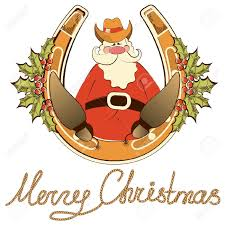              14/12  kl 16.00Varmt välkomna att delta på klubbens årliga julbord. Vi kommer i år att vara i Kulltorps Bygdegård som ligger några kilometer ifrån High Chaparral. Vi börjar, som vanligt, med att rösta på de nominerade i kategorierna Årets Eldsjäl och Årets Prestation. Därefter äter vi gott från vårt julbord. När maten avnjutits så korar vi årets vinnare i de olika kategorierna. Under kvällen har du också möjlighet att köpa lotter i vårt fantastiska lotteri. I år är det presentkort på 2000:- hos All That Western, 1000:- hos Milsta Western Supply och 500:- hos Pryss.När vi ätit och vunnit priser så umgås vi på alla tänkbara sätt. Det blir en härlig blandning av mingel, roliga aktiviteter samt livemusik från en av våra trogna medlemmar – Peter Eggert.HCWR subventionerar priset på julbordet med 100:-/medlem vilket innebär att du bara betalar 170:- inkl. dricka (barn under 12 år betalar 100:-). Om du vill ha sprattelvatten eller andra specialdrycker så tar du själv med detta.Anmäl till Elsa Gunnarsson på elsa_gunnarsson@hotmail.com . din anmälan är godkänd när betalningen kommit in.OBS! Vi ber er respektera att anmälan är bindande för klubbens skull och vi vill ha din anmälan och betalning senast den 30 november.Betala till Swischnummer: 123 577 39 65 eller bankgiro 312-9053.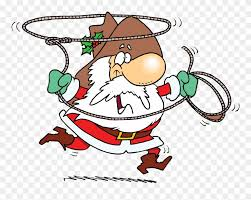 Varmt välkomna!